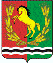 АДМИНИСТРАЦИЯМУНИЦИПАЛЬНОГО ОБРАЗОВАНИЯ РЯЗАНОВСКИЙ СЕЛЬСОВЕТ
АСЕКЕЕВСКОГО РАЙОНА ОРЕНБУРГСКОЙ ОБЛАСТИРАСПОРЯЖЕНИЕ =====================================================================28.02.2017                                       с. Рязановка                                           № 04-рО проведении спортивного мероприятия1.Организовать и провести 04.03.2017 года  районный волейбольный турнир   на призы главы администрации МО Рязановский сельсовет.2.Специалисту ЦБ Косиловой Н.А. выделить денежные средства на проведение мероприятия.3.Ответственным назначить учителя физкультуры МБОУ Рязановской СОШ Аглиуллина Ильшата Анваровича ( по согласованию). Глава администрации                                                                       А.В. БрусиловРазослано: администрации района, прокурору района, в дело.